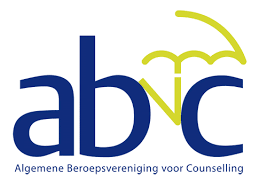 KwaliteitsManagementSysteem  (KMS)NB. Bedenk dat bij het invullen van deze vragenlijst niet alles perfect hoeft te zijn. Wel moet je voor de eisen waaraan je nog niet voldoet een plan maken zodat het uiteindelijk wel in orde komt. Je bent zelf verantwoordelijk voor het opzoeken van documenten en het bewaren daarvan. Dit formulier van het KMS is enkel een leidraad. Disclaimer: de ABvC, alsook de samensteller, is op geen enkele manier verantwoordelijk of aansprakelijk te houden voor het gebruik en het invullen van dit document en alle gevolgen die deze kunnen hebben of krijgen.Moet ik me in verband met de WTZA melden bij de overheid?Zoek op je KvK-nummer of je op het Landelijk Register Zorgaanbieders geregistreerd bent. Als dat niet zo is, dan moet je je vanaf 1 januari 2022 melden op die pagina. Wat heeft je beroepsvereniging/koepel voor je geregeld?BeroepscodeBorging tuchtrechtKlachtencommissieKlachtenfunctionarisMeldcode en aandachtsfunctionarissen (1 voor cliënten, 1 voor ABvC-leden)Wettelijke aansprakelijkheidProfessionele standaardenDe wet Wkkgz schrijft voor dat je volgens professionele standaarden werkt en volgens je beroepscode. Zijn er nog andere leidraden of wetgeving die gelden voor de handelingen die jij in je praktijk verricht. Doe dit bij je beroepsorganisatie of bij andere organisaties?Advies: volg de eerdergenoemde standaarden. Wijk je daarvan af, beargumenteer dit dan in de volgende vragen. Mocht je afwijken, noteer dit dan in het cliëntendossier!PraktijkDossierHoud cliëntendossiers bij en registreer de resultaten van je behandelingen.Digitale veiligheidMeer weten over digitale veiligheid? Kijk dan op https://www.laatjeniethackmaken.nl/ over de beveiliging van digitale dossiers.KlachtregistratieRegistreer klachten van cliëntenOm onvrede of escalatie te voorkomen kun je het beste in gesprek gaan met de cliënt als er problemen zijn.Als er een klacht binnen komt zal je een goed overzicht moeten aanleggen van wat er is gebeurd. Indien je schriftelijk of per email een klacht ontvangt, moet je de cliënt binnen 6 weken jouw oordeel over deze klacht geven. Indien nodig kun je deze termijn verlengen tot 10 weken. De wettelijke termijn gaat lopen op het moment dat een cliënt schriftelijk of per email een klacht indient. Na afloop van de termijn van 6 of 10 weken kan de cliënt het geschil aan de geschillencommissie voorleggen indien de cliënt niet instemt met jouw oordeel over de klacht.Veilig incidenten meldenCalamiteitenWanneer er sprake is van een mogelijke calamiteit, dan moet er ook onderzoek uitgevoerd worden. Kijk hier voor meer informatie.Cliënt informerenReflectiePrivacy en AVGVakbekwaamheid therapeutNaam praktijkNaam therapeutKvK-nummerAGB-code therapeutDatum1Sta je vermeld in het Landelijk Register Zorgaanbieders?Sta je vermeld in het Landelijk Register Zorgaanbieders?Ja, ik sta vermeld in het Landelijk Register ZorgaanbiedersJa, ik sta vermeld in het Landelijk Register ZorgaanbiedersNee, ik sta niet vermeld in het Landelijk Register ZorgaanbiedersNee, ik sta niet vermeld in het Landelijk Register ZorgaanbiedersWat ga ik doen om geregistreerd te worden in het Landelijk Register Zorgaanbieders?Omschrijf je plan om de registratie te organiseren.Wat ga ik doen om geregistreerd te worden in het Landelijk Register Zorgaanbieders?Omschrijf je plan om de registratie te organiseren.Wat ga ik doen om geregistreerd te worden in het Landelijk Register Zorgaanbieders?Omschrijf je plan om de registratie te organiseren.2Ben je op de hoogte van de professionele zorgstandaarden die gelden voor de handelingen die je verricht? Ben je op de hoogte van de professionele zorgstandaarden die gelden voor de handelingen die je verricht? Ja, ik ben op de hoogte van de professionele zorgstandaardenJa, ik ben op de hoogte van de professionele zorgstandaardenNee, ik ben niet (volledig) op de hoogte van de professionele zorgstandaardenNee, ik ben niet (volledig) op de hoogte van de professionele zorgstandaardenWat ga ik doen indien nodig om me volledig op de hoogte te stellen van de professionele zorgstandaarden?Maak een plan om de kennis van de zorgstandaarden te vergroten of completeren.Wat ga ik doen indien nodig om me volledig op de hoogte te stellen van de professionele zorgstandaarden?Maak een plan om de kennis van de zorgstandaarden te vergroten of completeren.Wat ga ik doen indien nodig om me volledig op de hoogte te stellen van de professionele zorgstandaarden?Maak een plan om de kennis van de zorgstandaarden te vergroten of completeren.3Ben je op de hoogte van de beroepscode die gelden voor de handelingen die je verricht?Ben je op de hoogte van de beroepscode die gelden voor de handelingen die je verricht?Ja, ik ben op de hoogte van de beroepscodeJa, ik ben op de hoogte van de beroepscodeNee, ik ben niet (volledig) op de hoogte van de beroepscodeNee, ik ben niet (volledig) op de hoogte van de beroepscodeWat ga ik doen indien nodig om me volledig op de hoogte te stellen van de beroepscode?Wat ga ik doen indien nodig om me volledig op de hoogte te stellen van de beroepscode?Wat ga ik doen indien nodig om me volledig op de hoogte te stellen van de beroepscode?4Maak je gebruik van de Meldcode ? (app/protocol/afwegingskader/aandachtsfunctionaris)?Maak je gebruik van de Meldcode ? (app/protocol/afwegingskader/aandachtsfunctionaris)?Ja, ik maak, indien nodig, gebruik van de MeldcodeJa, ik maak, indien nodig, gebruik van de MeldcodeNee, ik ben niet (volledig) op de hoogte van de MeldcodeNee, ik ben niet (volledig) op de hoogte van de MeldcodeWat ga ik doen indien nodig om me volledig op de hoogte te stellen van de Meldcode?Wat ga ik doen indien nodig om me volledig op de hoogte te stellen van de Meldcode?Wat ga ik doen indien nodig om me volledig op de hoogte te stellen van de Meldcode?5Heb je een beleid opgesteld ter voorkoming van suïcide?Heb je een beleid opgesteld ter voorkoming van suïcide?Ja, ik heb een protocol ter voorkoming van suïcide opgesteld en maak daar, indien nodig gebruik van Ja, ik heb een protocol ter voorkoming van suïcide opgesteld en maak daar, indien nodig gebruik van Nee, ik heb nog geen protocol opgesteldNee, ik heb nog geen protocol opgesteldWat ga ik doen indien nodig om een protocol ter voorkoming van suïcide op te stellen en dat te gaan gebruiken?Wat ga ik doen indien nodig om een protocol ter voorkoming van suïcide op te stellen en dat te gaan gebruiken?Wat ga ik doen indien nodig om een protocol ter voorkoming van suïcide op te stellen en dat te gaan gebruiken?6Ben je op de hoogte van de wetgeving die geldt voor de handelingen die je verricht of waarmee je mee in aanraking komt? Voor zorgaanbieders zijn naast de Wtza, Wkkgz en de WGBO, de AVG en Jeugdwet van groot belang. Mogelijk dat je ook nog aan andere wetgevingen voor eigen handelen moet voldoen.Ben je op de hoogte van de wetgeving die geldt voor de handelingen die je verricht of waarmee je mee in aanraking komt? Voor zorgaanbieders zijn naast de Wtza, Wkkgz en de WGBO, de AVG en Jeugdwet van groot belang. Mogelijk dat je ook nog aan andere wetgevingen voor eigen handelen moet voldoen.Ja, ik ben op de hoogte van de wetgeving die geldt voor de handelingen die ik verricht of mee in aanraking kom.Ja, ik ben op de hoogte van de wetgeving die geldt voor de handelingen die ik verricht of mee in aanraking kom.Nee, ik ben nog niet (volledig) op de hoogte van de wetgeving die geldt voor de handelingen die ik verricht of mee in aanraking kom.Nee, ik ben nog niet (volledig) op de hoogte van de wetgeving die geldt voor de handelingen die ik verricht of mee in aanraking kom.Wat ga ik doen indien nodig om volledig op de hoogte te zijn van de wetgeving die geldt voor de handelingen die ik verricht of in aanraking kom?Wat ga ik doen indien nodig om volledig op de hoogte te zijn van de wetgeving die geldt voor de handelingen die ik verricht of in aanraking kom?Wat ga ik doen indien nodig om volledig op de hoogte te zijn van de wetgeving die geldt voor de handelingen die ik verricht of in aanraking kom?7Zijn er nog andere belangrijke standaarden die je hanteert, naast eerdergenoemde wet- en regelgevingen?Zijn er nog andere belangrijke standaarden die je hanteert, naast eerdergenoemde wet- en regelgevingen?Ja, ik houd me nog aan andere standaardenJa, ik houd me nog aan andere standaardenNee, ik hanteer geen andere standaardenNee, ik hanteer geen andere standaardenLicht toe indien nodig.Licht toe indien nodig.Licht toe indien nodig.8Wanneer je afwijkt van de professionele standaarden, beroepscodes, leidraden of wetgeving noteer je deze afwijkingen dan in het cliëntdossier?Wanneer je afwijkt van de professionele standaarden, beroepscodes, leidraden of wetgeving noteer je deze afwijkingen dan in het cliëntdossier?Ja, ik noteer dit in het cliëntdossierJa, ik noteer dit in het cliëntdossierNee, ik noteer dit niet in het cliëntdossierNee, ik noteer dit niet in het cliëntdossierIk wijk niet af van de professionele standaarden, beroepscodes, leidraden of wetgeving. Ik wijk niet af van de professionele standaarden, beroepscodes, leidraden of wetgeving. Licht toe indien nodig.Licht toe indien nodig.Licht toe indien nodig.9Vanaf welke leeftijd zijn cliënten welkom in je praktijk?Vanaf      jaar10In welke talen behandel je cliënten?NederlandsFriesEngelsDuitsFransSpaansTurksMarokkaans11Welke klachten behandel je in je praktijk? Maak een keuze van de klachten die in jouw praktijk worden behandeld of begeleid. Alle andere klachten worden doorverwezen. Indien er klachten of problemen zijn die niet zijn vermeld, gelieve deze aan te vullen bij deze lijst.AanpassingsproblematiekAgressieregulatieproblematiekAngst- en paniekklachtenAutismeBody Dismorphic DisorderBurnout/overspannenheid/surmenageChronische pijnklachten/SOLK/ALKChronische vermoeidheidChronische ziekteDepersonalisatieDepressieDwangklachten/OCDEetstoornis (anorexia/boulimia/binge)FaalangstGenderidentiteit/genderdysforieHechtingsproblemenHoogbegaafdheidHooggevoeligheid (HSP)Licht verstandelijke beperking (LVB)Niet aangeboren Hersenletsel (NAH)Negatief zelfbeeldOvergangsklachtenOpvoedproblematiekPrikkelbare darmsyndroom (PDS)Persoonlijkheidsstoornis cluster B 
(borderline, narcistisch, theatraal)Persoonlijkheidsstoornis cluster C 
(afhankelijk, ontwijkend, obsessief compulsief)PICS (Post Intensive Care Syndroom)Postmenstrueel syndroom (PMS)Postpartum depressiveRouw- en verliesverwerkingSamengestelde gezinnen problematiekSeksualiteitSeksueel misbruikSeksuele identiteitSeksverslavingSlaapproblemenSOLK/ALKSpecifieke fobieStress- en spanningsklachtenSuïcidaliteitTicstoornisTinnitusTrauma/PTSS enkelvoudig (type 1)Trauma/PTSS meervoudig (type 2)Verslaving in gedrag 
(seks, gamen, eten, kopen, gokken)Verslaving in middelen harddrugs 
(cocaïne, heroïne, xtc, ghb)Verslaving in middelen softdrugs 
(wiet, hasj, alcohol, slaap- en kalmeringsmiddelen)VliegangstVruchtbaarheidsproblemenWerkgerelateerde problemenZingevingsvragen12Wanneer je een cliënt hebt met een klacht die jij niet kan/wilt behandelen hoe zorg je er dan voor dat hij of zij de juiste hulp gaat krijgen? Omschrijf de procedure.Omschrijf de procedure.13Zijn er nog bijzonderheden of afwijkingen die in je praktijk of bij bepaalde opdrachtgevers gebruikt worden?Zijn er nog bijzonderheden of afwijkingen die in je praktijk of bij bepaalde opdrachtgevers gebruikt worden?Ja, er zijn nog bijzonderheden of afwijkingen en die licht ik hieronder toeJa, er zijn nog bijzonderheden of afwijkingen en die licht ik hieronder toeNee, er zijn geen bijzonderheden of afwijkingenNee, er zijn geen bijzonderheden of afwijkingenToelichting:Toelichting:Toelichting:14Maak je gebruik van een professioneel netwerk?Maak je gebruik van een professioneel netwerk?Ja, ik maak gebruik van een professioneel netwerkJa, ik maak gebruik van een professioneel netwerkNee, ik maak geen gebruik van een professioneel netwerkNee, ik maak geen gebruik van een professioneel netwerkLicht toe indien nodig.Licht toe indien nodig.Licht toe indien nodig.15Met wie werk je frequent of het meest samen?                                                                          Vul namen in, functies, beroepsverenigingen en eventuele BIG-nummersDenk aan intervisiegenoten, verwijzers (huisartsen/specialisten/verloskundigen…), maatschappelijk werk, Veilig Thuis, Jeugdzorg, collega’s etcIndien je samenwerkt met andere zorgverlener/beginnende therapeut beschrijf dan ook wat je hebt gedaan om je te vergewissen of dit een goede zorgverlener is                                               (check eventueel: https://www.igj.nl/onderwerpen/controleren-arbeidsverleden)Denk aan intervisiegenoten, verwijzers (huisartsen/specialisten/verloskundigen…), maatschappelijk werk, Veilig Thuis, Jeugdzorg, collega’s etcIndien je samenwerkt met andere zorgverlener/beginnende therapeut beschrijf dan ook wat je hebt gedaan om je te vergewissen of dit een goede zorgverlener is                                               (check eventueel: https://www.igj.nl/onderwerpen/controleren-arbeidsverleden)16Beschrijf in welke situaties je gebruik maakt van dat professionele netwerk, tenzij de cliënt daarvoor geen toestemming geeft.Denk aan intervisie, terugkoppeling/overleg naar huisarts/andere verwijzers, supervisie, multidisciplinair overleg,  etcDenk aan intervisie, terugkoppeling/overleg naar huisarts/andere verwijzers, supervisie, multidisciplinair overleg,  etc17Waar kunnen jouw cliënten in avond/nacht/weekend of bij een crisis terecht? Hoe licht je cliënten hierover in? Heb je met bepaalde instanties (crisisdienst/GGZ/SEH) afspraken?Toelichting:Toelichting:18Wie vervangt jou en zorgt voor je cliënten en cliëntgegevens bij langdurige ziekte of bij overlijden? Hoe heb je jezelf er van vergewist dat diegene(n) een goede zorgverlener is (vergewisplicht)?Denk aan (her)registratie beroepsvereniging alwaar een VOG is overlegd die niet ouder is dan 5 jaar. Eisen zijn ook vastgelegd in het visitatieprotocol van de RBCZ.Denk aan (her)registratie beroepsvereniging alwaar een VOG is overlegd die niet ouder is dan 5 jaar. Eisen zijn ook vastgelegd in het visitatieprotocol van de RBCZ.19Je hebt een beroepsaansprakelijkheidsverzekering afgesloten?Je hebt een beroepsaansprakelijkheidsverzekering afgesloten?Ja, ik heb een beroepsaansprakelijkheidsverzekering afgesloten, Ik bewaar de polis van mijn verzekering in …Ja, ik heb een beroepsaansprakelijkheidsverzekering afgesloten, Ik bewaar de polis van mijn verzekering in …Nee, ik heb geen beroepsaansprakelijkheidsverzekering afgesloten.Nee, ik heb geen beroepsaansprakelijkheidsverzekering afgesloten.Wat ik ga doen om een beroepsaansprakelijkheidsverzekering af te sluiten: Wat ik ga doen om een beroepsaansprakelijkheidsverzekering af te sluiten: Wat ik ga doen om een beroepsaansprakelijkheidsverzekering af te sluiten: 20Bij ‘mijn dossiervorming’ houd je je aan de eisen van je beroepsorganisatie.Bij ‘mijn dossiervorming’ houd je je aan de eisen van je beroepsorganisatie.Ja, ik houd me m.b.t. mijn dossiervorming aan de eisen van de ABvCJa, ik houd me m.b.t. mijn dossiervorming aan de eisen van de ABvCNee, ik houd me m.b.t. mijn dossiervorming niet aan de eisen van mijn BONee, ik houd me m.b.t. mijn dossiervorming niet aan de eisen van mijn BOWat ga ik doen om m.b.t. mijn dossiervorming te houden aan de eisen van mijn BO?Wat ga ik doen om m.b.t. mijn dossiervorming te houden aan de eisen van mijn BO?Wat ga ik doen om m.b.t. mijn dossiervorming te houden aan de eisen van mijn BO?21Je houdt je aan de AVG en volgt de procedures van mijn BOJe houdt je aan de AVG en volgt de procedures van mijn BOJa, ik houd me aan de AVG en volg de procedures van mijn BOVoeg je register van verwerkingsactiviteiten, verwerkersovereenkomsten met de bedrijven waarmee jij samenwerkt en de privacyverklaring voor je cliënten toe.Ja, ik houd me aan de AVG en volg de procedures van mijn BOVoeg je register van verwerkingsactiviteiten, verwerkersovereenkomsten met de bedrijven waarmee jij samenwerkt en de privacyverklaring voor je cliënten toe.Nee, ik houd me niet aan de AVG en volg niet de procedures van mijn BONee, ik houd me niet aan de AVG en volg niet de procedures van mijn BOWat ga ik doen om m.b.t. de AVG te houden aan de protocollen van mijn BO?Wat ga ik doen om m.b.t. de AVG te houden aan de protocollen van mijn BO?Wat ga ik doen om m.b.t. de AVG te houden aan de protocollen van mijn BO?22Zit er in al je cliëntdossiers een behandelplan met daarin de volgende onderwerpen?De te bereiken doelen en resultatenDe manier waarop resultaat en de voortgang van de therapie wordt gemetenManier en frequentie van evaluerenIs behandelplan besproken en is cliënt akkoord? Heeft hij getekend en is hij degene die moet tekenen? Met name van belang bij minderjarigen.Als cliënt zorg nodig heeft die jij op dat moment niet kan bieden, dan zorg je, mits instemming van cliënt, voor een goede overdracht naar een andere organisatie of behandelaar.Zit er in al je cliëntdossiers een behandelplan met daarin de volgende onderwerpen?De te bereiken doelen en resultatenDe manier waarop resultaat en de voortgang van de therapie wordt gemetenManier en frequentie van evaluerenIs behandelplan besproken en is cliënt akkoord? Heeft hij getekend en is hij degene die moet tekenen? Met name van belang bij minderjarigen.Als cliënt zorg nodig heeft die jij op dat moment niet kan bieden, dan zorg je, mits instemming van cliënt, voor een goede overdracht naar een andere organisatie of behandelaar.Ja, deze onderwerpen staan in mijn behandelplanJa, deze onderwerpen staan in mijn behandelplanNee, (nog) niet (alle) onderwerpen staan in mijn behandelplanNee, (nog) niet (alle) onderwerpen staan in mijn behandelplanWat ga ik doen om te zorgen dat al deze onderwerpen terug te vinden zijn in mijn cliëntendossier?Wat ga ik doen om te zorgen dat al deze onderwerpen terug te vinden zijn in mijn cliëntendossier?Wat ga ik doen om te zorgen dat al deze onderwerpen terug te vinden zijn in mijn cliëntendossier?23Verleen je zorg die onder de Zorgverzekeringswet (Zvw) of Wet langdurige zorg (Wlz) valt?Verleen je zorg die onder de Zorgverzekeringswet (Zvw) of Wet langdurige zorg (Wlz) valt?Ja, ik verleen Zvw-zorg/Wlz. Je bent dan verplicht het Burgerservicenummer van je cliënt vast te leggen in het cliëntendossier.Ja, ik verleen Zvw-zorg/Wlz. Je bent dan verplicht het Burgerservicenummer van je cliënt vast te leggen in het cliëntendossier.Nee, ik verleen geen Zvw-zorg/Wlz. Je mag in dit geval het Burgerservicenummer van je cliënt niet gebruiken of vastleggen.Nee, ik verleen geen Zvw-zorg/Wlz. Je mag in dit geval het Burgerservicenummer van je cliënt niet gebruiken of vastleggen.24Houd je je aan de wettelijke bewaartermijn voor zorgdossiers? Houd je je aan de wettelijke bewaartermijn voor zorgdossiers? Ja, ik houd me aan de wettelijke bewaartermijn voor zorgdossiersJa, ik houd me aan de wettelijke bewaartermijn voor zorgdossiersNee, ik houd me niet aan de wettelijke bewaartermijn voor zorgdossiersNee, ik houd me niet aan de wettelijke bewaartermijn voor zorgdossiersWat ik ga doen om me aan de wettelijke bewaartermijn voor zorgdossiers te houden: Wat ik ga doen om me aan de wettelijke bewaartermijn voor zorgdossiers te houden: Wat ik ga doen om me aan de wettelijke bewaartermijn voor zorgdossiers te houden: 25Hoe zorg jij ervoor dat onbevoegden geen toegang hebben tot je zorgdossiers?Bijv. hebben je dossiers een wachtwoord en is je pc met een wachtwoord beveiligd?Bijv. hebben je dossiers een wachtwoord en is je pc met een wachtwoord beveiligd?26Maak je gebruik van papieren aantekeningen of cliëntendossiers?Maak je gebruik van papieren aantekeningen of cliëntendossiers?Ja, ik gebruik papieren aantekeningen of cliëntendossiersJa, ik gebruik papieren aantekeningen of cliëntendossiersNee, ik gebruik geen papieren aantekeningen of cliëntendossiersNee, ik gebruik geen papieren aantekeningen of cliëntendossiersIndien ja, wat doe je om de aantekeningen of dossiers te beveiligen?Indien ja, wat doe je om de aantekeningen of dossiers te beveiligen?Indien ja, wat doe je om de aantekeningen of dossiers te beveiligen?27Gebruik je een EPD (elektronisch patiëntendossier)? Gebruik je een EPD (elektronisch patiëntendossier)? Ja, ik gebruik een EPDJa, ik gebruik een EPDNee, ik gebruik geen EPDNee, ik gebruik geen EPDEventuele toelichting:Eventuele toelichting:Eventuele toelichting:28Sla jij persoonsgegevens online op? Sla jij persoonsgegevens online op? Ja, ik sla persoonsgegevens online opJa, ik sla persoonsgegevens online opNee, ik sla persoonsgegevens niet online opNee, ik sla persoonsgegevens niet online opToelichting over de wijze waarop de opslag plaatsvindt of beschrijf de wijze waarop dit uitgevoerd gaat worden.Toelichting over de wijze waarop de opslag plaatsvindt of beschrijf de wijze waarop dit uitgevoerd gaat worden.Toelichting over de wijze waarop de opslag plaatsvindt of beschrijf de wijze waarop dit uitgevoerd gaat worden.29Bij welke erkende geschillencommissie ben je aangesloten? 30Bij welke erkende klachtenfunctionaris ben je aangesloten? 31Heb jij een uitgeschreven klachtenprocedure? Heb jij een uitgeschreven klachtenprocedure? Ja, ik heb een uitgeschreven klachtenprocedureJa, ik heb een uitgeschreven klachtenprocedureNee, ik heb geen uitgeschreven klachtenprocedureNee, ik heb geen uitgeschreven klachtenprocedureToelichting:Toelichting:Toelichting:32Hoe zorg je ervoor dat iedere cliënt bij aanvang van de behandeling op de hoogte is van jouw klachtenprocedure? Toelichting:Toelichting:33Ga je zodra je een ontevreden cliënt hebt altijd eerst in gesprek en bekijk je samen of je de onvrede kunt oplossen? Ga je zodra je een ontevreden cliënt hebt altijd eerst in gesprek en bekijk je samen of je de onvrede kunt oplossen? Ja, ik ga altijd eerst met de cliënt in gesprek als er onvrede isJa, ik ga altijd eerst met de cliënt in gesprek als er onvrede isNee, ik ga niet altijd of nooit met de cliënt in gesprek als er onvrede isNee, ik ga niet altijd of nooit met de cliënt in gesprek als er onvrede isToelichting:Toelichting:Toelichting:34Als er een officiële klacht binnenkomt, welke informatie registreer je dan?De cliënt die de klacht heeft ingediend (zo anoniem mogelijk)Datum ontvangen klachtDatum en verstuurde ontvangstbevestigingSoort klachtAanvullende informatie klachtDatum wanneer de klacht is afgehandeldGegrond, ongegrondMaatregel naar aanleiding van de klachtSchrijf in het onderstaande tekstvak een stappenplan hoe en wanneer je ervoor gaat zorgen alle informatie over een officiële klacht te vermelden.StappenplanStappenplan35Handel jij klachten altijd binnen de wettelijke termijn van 6 weken (of bij verlenging 10) weken af? Handel jij klachten altijd binnen de wettelijke termijn van 6 weken (of bij verlenging 10) weken af? Ja, ik handel klachten altijd binnen de wettelijke termijn afJa, ik handel klachten altijd binnen de wettelijke termijn afNee, ik handel klachten niet altijd of nooit binnen de wettelijke termijn afNee, ik handel klachten niet altijd of nooit binnen de wettelijke termijn afWelke stappen ga ik nemen om in de toekomst klachten altijd binnen de wettelijke termijn af te handelen?Welke stappen ga ik nemen om in de toekomst klachten altijd binnen de wettelijke termijn af te handelen?Welke stappen ga ik nemen om in de toekomst klachten altijd binnen de wettelijke termijn af te handelen?36Zorg jij ervoor dat je geheimhouding betracht wanneer een cliënt een klacht indient? Zorg jij ervoor dat je geheimhouding betracht wanneer een cliënt een klacht indient? Ja, ik betracht altijd geheimhouding wanneer een cliënt een klacht indientJa, ik betracht altijd geheimhouding wanneer een cliënt een klacht indientNee, ik betracht niet altijd/nooit geheimhouding wanneer een cliënt een klacht indientNee, ik betracht niet altijd/nooit geheimhouding wanneer een cliënt een klacht indientWat ga ik doen om er voor te zorgen dat ik in de toekomst altijd geheimhouding betracht wanneer een cliënt een klacht indient?Wat ga ik doen om er voor te zorgen dat ik in de toekomst altijd geheimhouding betracht wanneer een cliënt een klacht indient?Wat ga ik doen om er voor te zorgen dat ik in de toekomst altijd geheimhouding betracht wanneer een cliënt een klacht indient?37Maak jij gebruik van een Veilig Incident Melden Protocol?  Een mooi voorbeeld van een dergelijke procedure is het VIM protocol van de NHG. Zie hiervoor https://www.nhg.org/themas/publicaties/hoe-zet-ik-een-vim-procedure-op Deze voorbeelden geven een goede basis voor een eigen VIM-protocolMaak jij gebruik van een Veilig Incident Melden Protocol?  Een mooi voorbeeld van een dergelijke procedure is het VIM protocol van de NHG. Zie hiervoor https://www.nhg.org/themas/publicaties/hoe-zet-ik-een-vim-procedure-op Deze voorbeelden geven een goede basis voor een eigen VIM-protocolJa, ik maak gebruik van een VIM-protocolJa, ik maak gebruik van een VIM-protocolNee, ik maak geen gebruik van een VIM-protocolNee, ik maak geen gebruik van een VIM-protocolWelke stappen ga ik zetten om in de toekomst gebruik te gaan maken van een VIM-protocol?Welke stappen ga ik zetten om in de toekomst gebruik te gaan maken van een VIM-protocol?Welke stappen ga ik zetten om in de toekomst gebruik te gaan maken van een VIM-protocol?38Registreer jij altijd alle incidenten? Registreer jij altijd alle incidenten? Ja, ik registreer altijd alle incidentenJa, ik registreer altijd alle incidentenNee, ik registreer niet of niet altijd alle incidentenNee, ik registreer niet of niet altijd alle incidentenIk heb niet eerder een incident meegemaaktIk heb niet eerder een incident meegemaaktWelke stappen ga ik zetten om in de toekomst alle incidenten te registreren?Welke stappen ga ik zetten om in de toekomst alle incidenten te registreren?Welke stappen ga ik zetten om in de toekomst alle incidenten te registreren?39Houd jij de volgende punten bij in je VIM? Aanleiding/oorzaak van het incidentGevolgen van het incident voor de cliëntWat de mogelijke uitkomsten hadden kunnen zijnWie er bij het incident betrokken waren en wat je (re)actie was naar henWat je hebt geleerd van het incident en wat je hebt aangepast in je werkwijze om herhaling te voorkomenHoud jij de volgende punten bij in je VIM? Aanleiding/oorzaak van het incidentGevolgen van het incident voor de cliëntWat de mogelijke uitkomsten hadden kunnen zijnWie er bij het incident betrokken waren en wat je (re)actie was naar henWat je hebt geleerd van het incident en wat je hebt aangepast in je werkwijze om herhaling te voorkomenJa, ik houd bovenstaande punten bij in mijn VIMJa, ik houd bovenstaande punten bij in mijn VIMIk heb nooit een incident meegemaaktIk heb nooit een incident meegemaaktIk maak geen gebruik van VIMIk maak geen gebruik van VIMWat ga ik in de toekomst doen om wel gebruik te gaan maken van VIM waarbij ik dan de bovenstaande punten bijhoud?Wat ga ik in de toekomst doen om wel gebruik te gaan maken van VIM waarbij ik dan de bovenstaande punten bijhoud?Wat ga ik in de toekomst doen om wel gebruik te gaan maken van VIM waarbij ik dan de bovenstaande punten bijhoud?40Ben je bekend met het calamiteitenonderzoek? Zie voorbeeld in de jeugdzorg: https://www.igj.nl/onderwerpen/calamiteiten/documentenBen je bekend met het calamiteitenonderzoek? Zie voorbeeld in de jeugdzorg: https://www.igj.nl/onderwerpen/calamiteiten/documentenJa, ik ben bekend met het calamiteitenonderzoekJa, ik ben bekend met het calamiteitenonderzoekNee, ik ben niet bekend met het calamiteitenonderzoekNee, ik ben niet bekend met het calamiteitenonderzoekWelke stappen ga ik zetten om in de toekomst bekend te zijn met het calamiteitenonderzoek?Welke stappen ga ik zetten om in de toekomst bekend te zijn met het calamiteitenonderzoek?Welke stappen ga ik zetten om in de toekomst bekend te zijn met het calamiteitenonderzoek?41Meld je calamiteiten altijd aan de Inspectie Gezondheidszorg en Jeugd (IGJ) wanneer nodig? Meld je calamiteiten altijd aan de Inspectie Gezondheidszorg en Jeugd (IGJ) wanneer nodig? Ja, ik meld calamiteiten altijd bij IGJJa, ik meld calamiteiten altijd bij IGJNee, ik meld calamiteiten niet altijd of nooit bij IGJ wanneer dit wel nodig isNee, ik meld calamiteiten niet altijd of nooit bij IGJ wanneer dit wel nodig isWat ga ik doen om te zorgen dat ik in de toekomst calamiteiten wel meld bij IGJ wanneer dit nodig is?Wat ga ik doen om te zorgen dat ik in de toekomst calamiteiten wel meld bij IGJ wanneer dit nodig is?Wat ga ik doen om te zorgen dat ik in de toekomst calamiteiten wel meld bij IGJ wanneer dit nodig is?42Informeer je de cliënt of, indien van toepassing, diens wettelijk vertegenwoordiger over incidenten die merkbare gevolgen voor de cliënt hebben? Benoem je dan de volgende punten?Uitleg van wat er gebeurd isBespreken hoe dat heeft kunnen gebeurenZo nodig excuses aanbiedenAangeven van wat er geleerd is van het incidentBespreken wat de mogelijkheden zijn om de schade voor de cliënt te beperken of te verhelpenInformeer je de cliënt of, indien van toepassing, diens wettelijk vertegenwoordiger over incidenten die merkbare gevolgen voor de cliënt hebben? Benoem je dan de volgende punten?Uitleg van wat er gebeurd isBespreken hoe dat heeft kunnen gebeurenZo nodig excuses aanbiedenAangeven van wat er geleerd is van het incidentBespreken wat de mogelijkheden zijn om de schade voor de cliënt te beperken of te verhelpenJa, ik informeer de cliënt of zijn/haar vertegenwoordiger over incidenten die merkbare gevolgen hebben voor hem/haar en benoem genoemde puntenJa, ik informeer de cliënt of zijn/haar vertegenwoordiger over incidenten die merkbare gevolgen hebben voor hem/haar en benoem genoemde puntenNee, ik informeer de cliënt of zijn vertegenwoordiger niet of niet altijd over incidenten die merkbare gevolgen voor hem/haarNee, ik informeer de cliënt of zijn vertegenwoordiger niet of niet altijd over incidenten die merkbare gevolgen voor hem/haarWelke stappen ga ik zetten om in de toekomst de cliënt of zijn/haar vertegenwoordiger altijd te informeren over incidenten die merkbare gevolgen hebben voor hem/haar, alsook over bovengenoemde punten?Welke stappen ga ik zetten om in de toekomst de cliënt of zijn/haar vertegenwoordiger altijd te informeren over incidenten die merkbare gevolgen hebben voor hem/haar, alsook over bovengenoemde punten?Welke stappen ga ik zetten om in de toekomst de cliënt of zijn/haar vertegenwoordiger altijd te informeren over incidenten die merkbare gevolgen hebben voor hem/haar, alsook over bovengenoemde punten?43Maak je in het cliëntendossier altijd een aantekening van een incident/calamiteit? Aard, toedracht en tijdstip van het incidentNamen van betrokkenen bij het incidentMaak je in het cliëntendossier altijd een aantekening van een incident/calamiteit? Aard, toedracht en tijdstip van het incidentNamen van betrokkenen bij het incidentJa, ik maak altijd een aantekening daarvan in het cliëntendossier en benoem de puntenJa, ik maak altijd een aantekening daarvan in het cliëntendossier en benoem de puntenNee, ik maak nooit een aantekening daarvan in het cliëntendossierNee, ik maak nooit een aantekening daarvan in het cliëntendossierIk heb nog nooit een incident/calamiteit meegemaaktIk heb nog nooit een incident/calamiteit meegemaaktWelke stappen ga ik zetten om in de toekomst een eventueel incident altijd in het cliëntendossier te zetten met benoemen van bovenstaande punten?Welke stappen ga ik zetten om in de toekomst een eventueel incident altijd in het cliëntendossier te zetten met benoemen van bovenstaande punten?Welke stappen ga ik zetten om in de toekomst een eventueel incident altijd in het cliëntendossier te zetten met benoemen van bovenstaande punten?44Bespreek je minimaal één keer per jaar de resultaten van jouw behandeling/zorgverlening. Alsook de eventuele incidenten en klachten die zich hebben voorgedaan met geanonimiseerde gegevens? Bespreek je minimaal één keer per jaar de resultaten van jouw behandeling/zorgverlening. Alsook de eventuele incidenten en klachten die zich hebben voorgedaan met geanonimiseerde gegevens? Ja, ik bespreek minimaal één keer per jaar bovenstaande zakenJa, ik bespreek minimaal één keer per jaar bovenstaande zakenNee, ik bespreek niet minimaal één keer per jaar bovenstaande zakenNee, ik bespreek niet minimaal één keer per jaar bovenstaande zakenWelke stappen ga ik zetten om in de toekomst minimaal één keer per jaar resultaten van mijn behandeling/zorgverlening alsook eventuele incidenten en klachten te bespreken?Welke stappen ga ik zetten om in de toekomst minimaal één keer per jaar resultaten van mijn behandeling/zorgverlening alsook eventuele incidenten en klachten te bespreken?Welke stappen ga ik zetten om in de toekomst minimaal één keer per jaar resultaten van mijn behandeling/zorgverlening alsook eventuele incidenten en klachten te bespreken?45Met wie bespreek je de zaken genoemd in item 44? Toelichting: Toelichting: 46Noteer je deze bespreking en de getrokken conclusies en de voorgenomen maatregelen ter verbetering? Noteer je deze bespreking en de getrokken conclusies en de voorgenomen maatregelen ter verbetering? Ja, ik noteer deze bespreking plus conclusies en voornemensJa, ik noteer deze bespreking plus conclusies en voornemensNee, ik noteer deze bespreking niet, noch conclusies en voornemensNee, ik noteer deze bespreking niet, noch conclusies en voornemensWat ga je doen om in het vervolg deze bespreking plus conclusies en voorgenomen maatregelen wel te noteren?Wat ga je doen om in het vervolg deze bespreking plus conclusies en voorgenomen maatregelen wel te noteren?Wat ga je doen om in het vervolg deze bespreking plus conclusies en voorgenomen maatregelen wel te noteren?47Voer je deze voorgenomen maatregelen uit? En check je de effecten? Voer je deze voorgenomen maatregelen uit? En check je de effecten? Ja, ik voer deze voorgenomen maatregelen uit en check de effectenJa, ik voer deze voorgenomen maatregelen uit en check de effectenNee, ik voer deze voorgenomen maatregelen niet uit en check de effecten nietNee, ik voer deze voorgenomen maatregelen niet uit en check de effecten nietWat ga ik doen om deze voorgenomen maatregelen uit te voeren en de effecten te checken?Wat ga ik doen om deze voorgenomen maatregelen uit te voeren en de effecten te checken?Wat ga ik doen om deze voorgenomen maatregelen uit te voeren en de effecten te checken?48Zorg je ervoor dat je de IGJ desgevraagd kan laten zien dat je gereflecteerd hebt en de verbeteringen hebt doorgevoerd?NB. Het gaat om het toezicht op jouw kwaliteitssysteem, niet om inzage in de incidenten zelfZorg je ervoor dat je de IGJ desgevraagd kan laten zien dat je gereflecteerd hebt en de verbeteringen hebt doorgevoerd?NB. Het gaat om het toezicht op jouw kwaliteitssysteem, niet om inzage in de incidenten zelfJa, ik zorg ervoor dat de IGJ mijn reflecties en verbeteringen kan zienJa, ik zorg ervoor dat de IGJ mijn reflecties en verbeteringen kan zienNee, ik zorg er niet voor dat de IGJ mijn reflecties en verbeteringen kan zienNee, ik zorg er niet voor dat de IGJ mijn reflecties en verbeteringen kan zienWelke stappen ga ik zetten zodat ik de IGJ mijn reflecties en verbeteringen kan laten zien?Welke stappen ga ik zetten zodat ik de IGJ mijn reflecties en verbeteringen kan laten zien?Welke stappen ga ik zetten zodat ik de IGJ mijn reflecties en verbeteringen kan laten zien?49Heb je een opleidingsplan voor jezelf opgesteld waarin staat welke verdieping, herhaling of aanvullende scholing/training nodig is voor jezelf om de juiste zorg aan je cliënten te kunnen (blijven) verlenen? Heb je een opleidingsplan voor jezelf opgesteld waarin staat welke verdieping, herhaling of aanvullende scholing/training nodig is voor jezelf om de juiste zorg aan je cliënten te kunnen (blijven) verlenen? Ja, ik heb een opleidingsplanJa, ik heb een opleidingsplanNee, ik heb geen opleidingsplanNee, ik heb geen opleidingsplanWat ga ik ondernemen om een opleidingsplan te maken?Wat ga ik ondernemen om een opleidingsplan te maken?Wat ga ik ondernemen om een opleidingsplan te maken?50Welk veilig (voldoet aan AVG en NEN7510 of ISO27001) mailprogramma gebruik je voor contact met cliënten? Toelichting:Toelichting:51Welk veilig (voldoet aan AVG en NEN7510 of ISO27001) videobelprogramma gebruik je voor contact met cliënten? Toelichting:Toelichting:52Beschrijf hoe je aan bij- en herscholing doet, inclusief PsBK, alsook aan intervisie en supervisie? Toelichting:Toelichting: